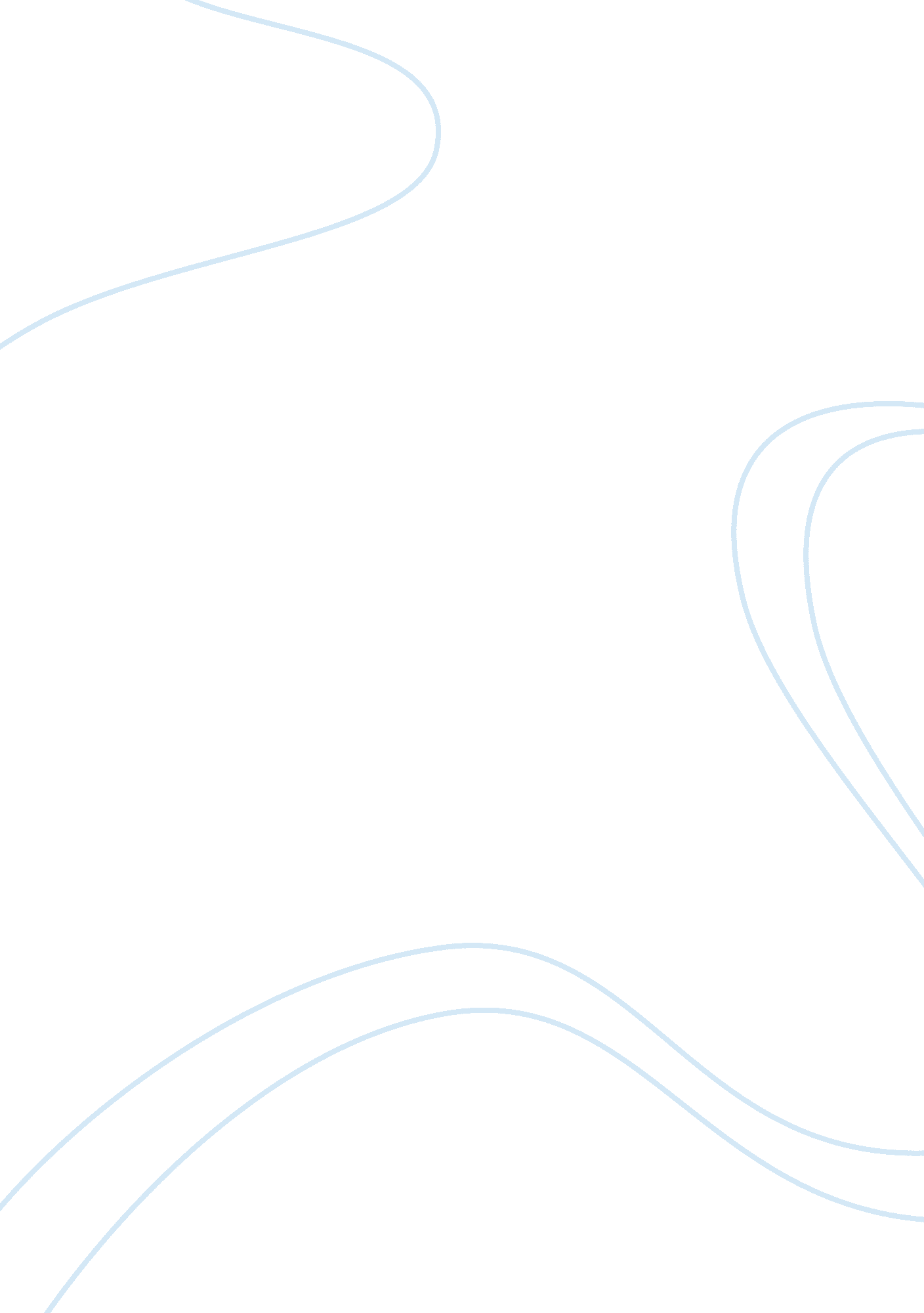 Romeo and juliet act essay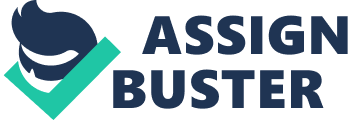 Romeo and Juliet Romeo is not as tough and perfect as he seems, he has one flaw that may effect his whole life. Text evidence shows that Romeo is not as perfect as he seems and has one flaw because he breakers down when something dramatic happens and he is very soft and emotional. The text shows that he breaks down and is very soft because he broke down, was hiding and crying when the nurse comes to Father Larry cell. The nurse told Romeo to suck it up and e a man. There are earlier hints in the text about Romeos flaw that shows the true Romeo. Earlier in the text 1/1 Romeo is soft because of Rosalie. Benevolent makes Romeo realize that Rosalie will never be married she wants to Stay pure for ever and she will never have children. The earlier text also shows that Romeo has a flaw because he doesn’t think when he finds something he loves or hates he just reacts and when it goes wrong he just breaks down and cries. Throughout the earlier text not in just one scene) Romeos flaw gets in his way on more than one occasion. The text shows that Romeos flaw gets in his way on more than one occasion because it gets in his way when he finds out he is banished because he doesn’t go to Juliet earlier like he was supposed to. Romeos flaw may cause him to break down and make stupid decisions. Romeo does things way too quickly without thinking about them so that bad things happen. 